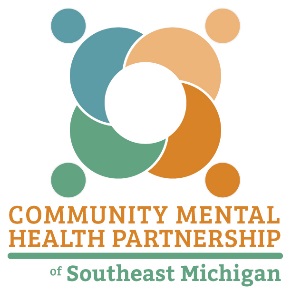            COMMUNITY MENTAL HEALTH PARTNERSHIP OF SOUTHEAST MICHIGAN                                    SUBSTANCE USE DISORDER PREVENTION PROGRAMS                                                                  FY 2020-2021           COMMUNITY MENTAL HEALTH PARTNERSHIP OF SOUTHEAST MICHIGAN                                    SUBSTANCE USE DISORDER PREVENTION PROGRAMS                                                                  FY 2020-2021           COMMUNITY MENTAL HEALTH PARTNERSHIP OF SOUTHEAST MICHIGAN                                    SUBSTANCE USE DISORDER PREVENTION PROGRAMS                                                                  FY 2020-2021Prevention Provider CountyEvidence-Based ProgramCatholic Social Services of Washtenaw CountyWashtenawGet ConnectedCAGE ScreeningCatholic Charities of Southeast MichiganMonroeStudent Prevention Leadership Teams Eastern Michigan UniversityWashtenawPrevention Theatre CollectiveBotvin LifeSkills Training TransitionsKaren Bergbower and AssociatesLenaweeLivingstonMonroeWashtenawDesignated Youth Tobacco Use Representative Regional Vaping Prevention InitiativeLivingston COMMUNITY PREVENTION Project:Livingston County Catholic CharitiesKaren Bergbower & AssociatesKey Development CenterLivingston Communities Mobilizing for Change on AlcoholCurriculum-Based Support GroupMOST Teens Don’t – Social Norming CampaignProject SUCCESSSafe HomesYouth Led PreventionYouth PhotovoiceMonroe County Intermediate School DistrictMonroeNurturing Parenting/Parents As TeacherSt. Joseph Mercy – ChelseaWashtenawProject SUCCESSUnited Way of Lenawee & Monroe CountiesMonroeMonroe County Substance Abuse CoalitionCADCA Strategies for Community Change